Рисуем сказочных героевСегодня день сказок и благодаря поэтапным рисункам вы сможете нарисовать сказочных героев. Вам научитесь рисовать принцессу, рыцаря, Бабу-ягу, Буратино, Деда Мороза и Снегурочку, дракона и многих других персонажей.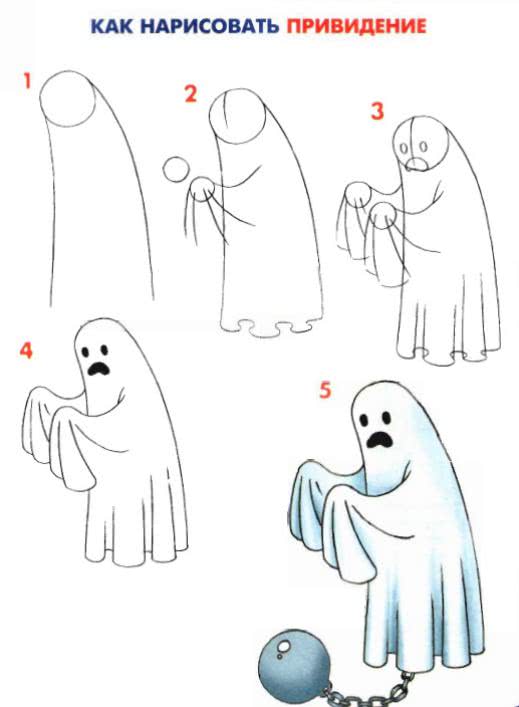 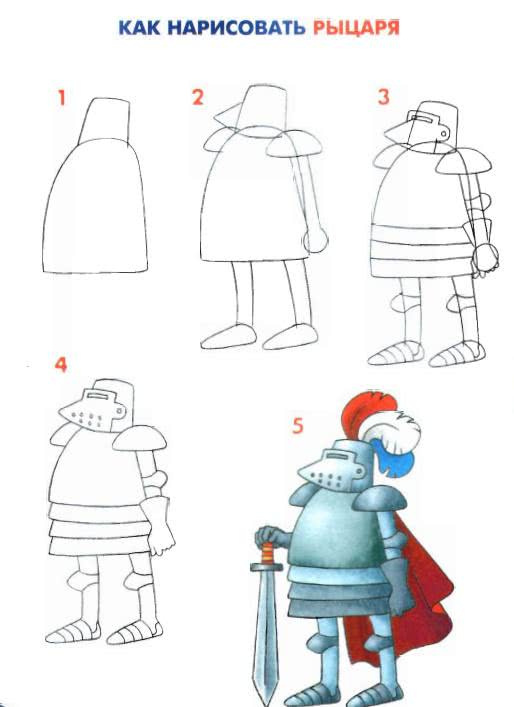 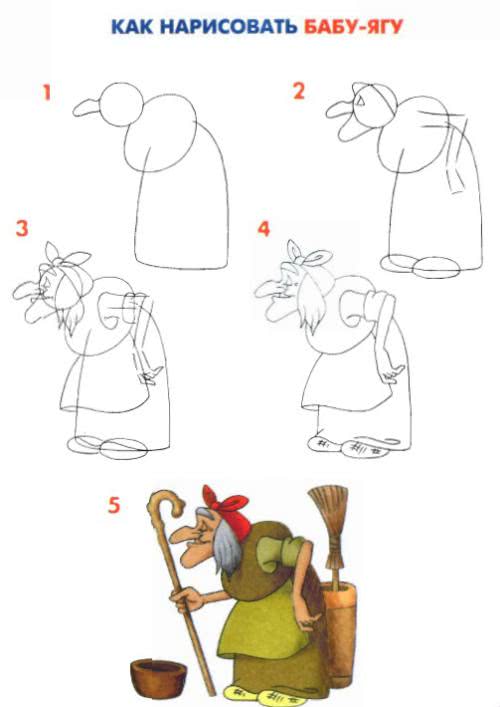 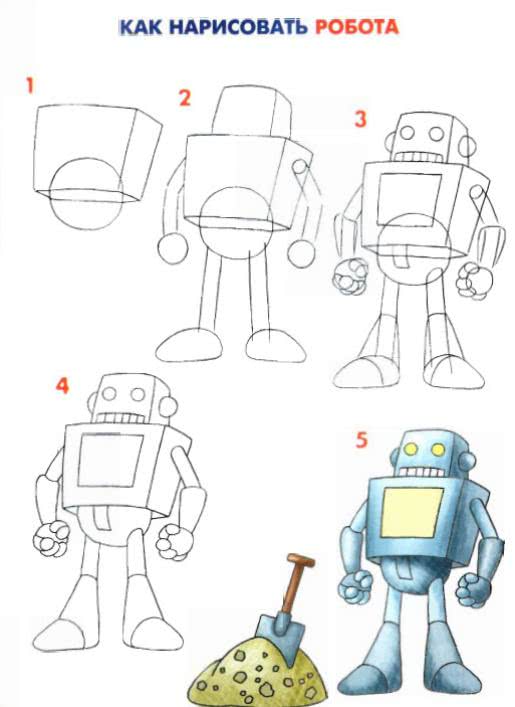 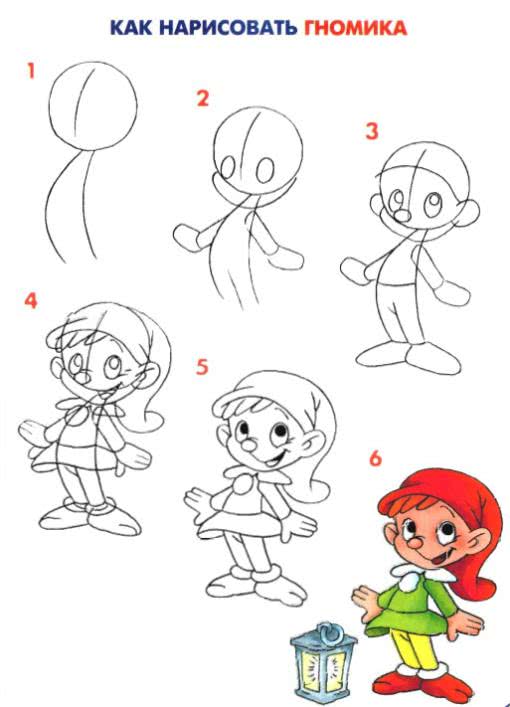 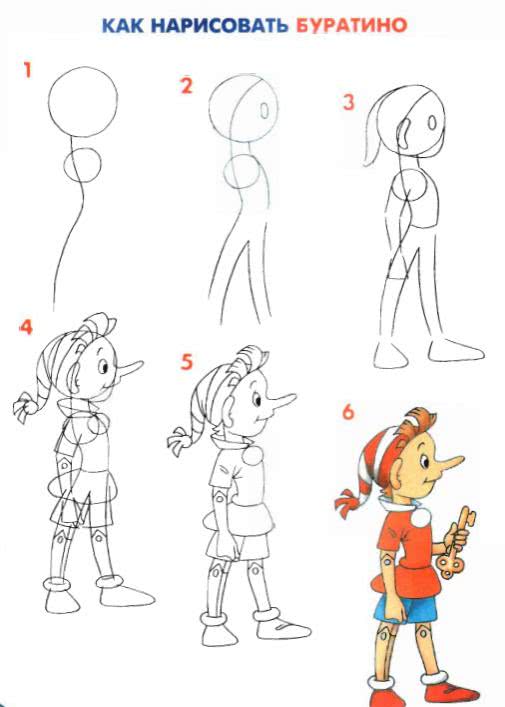 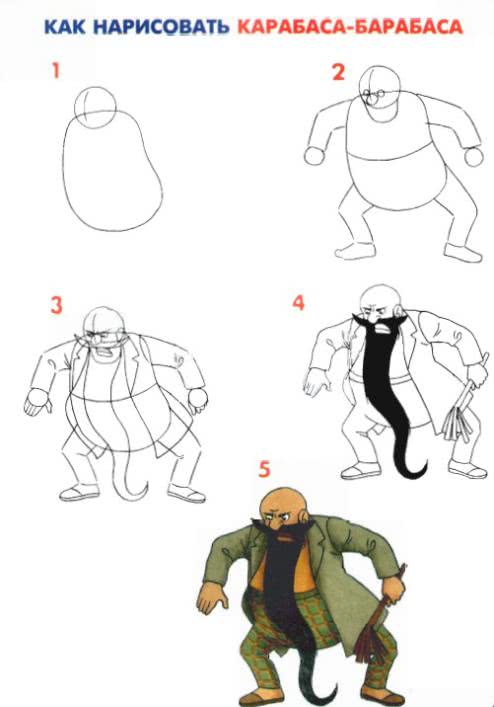 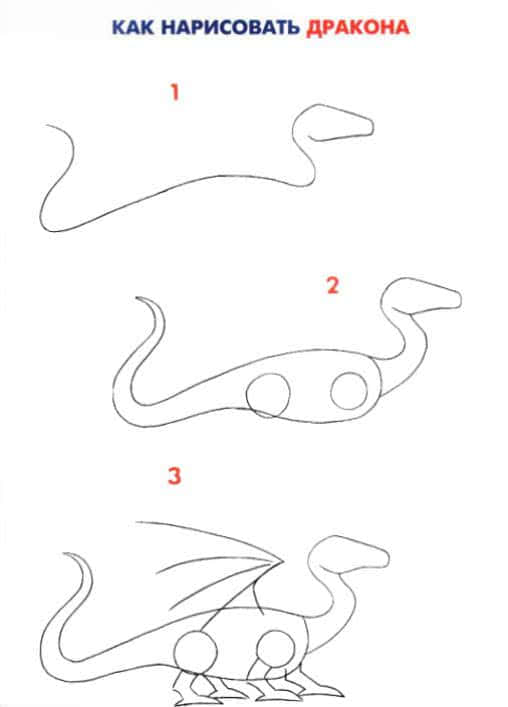 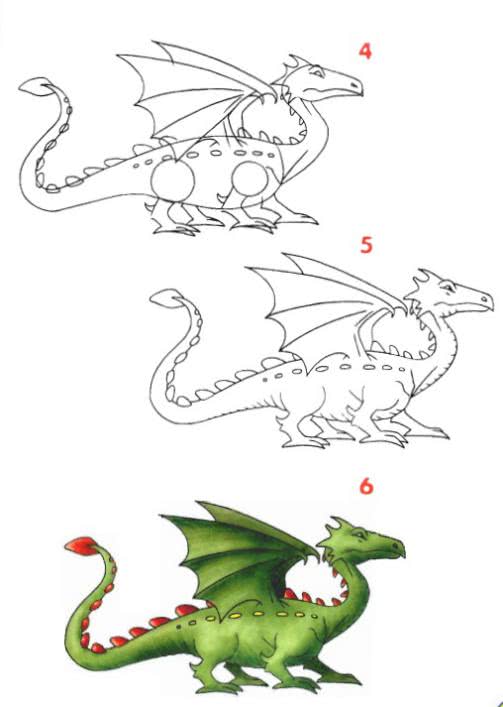 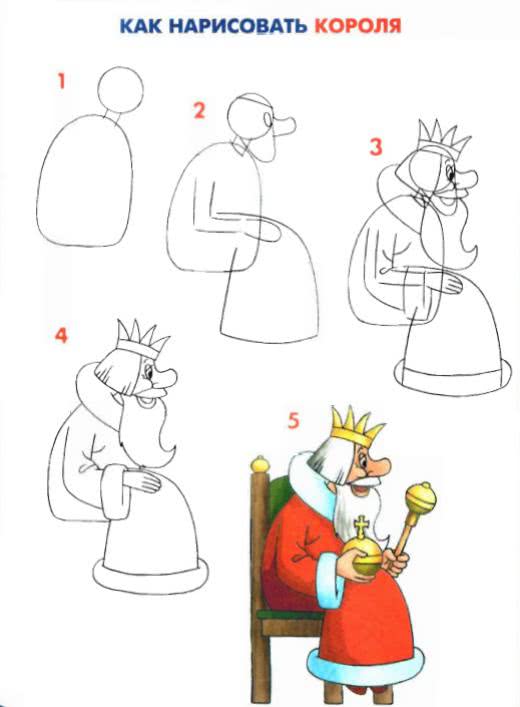 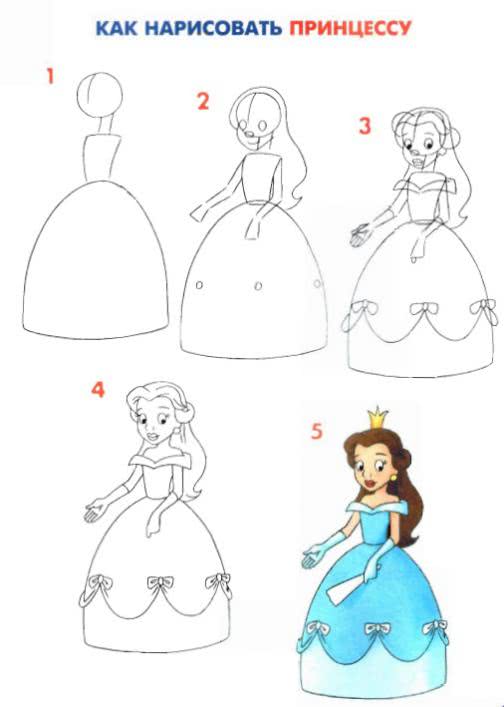 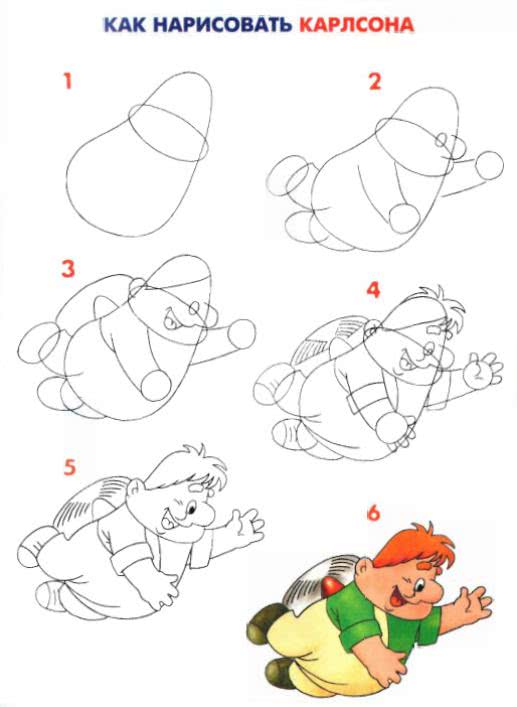 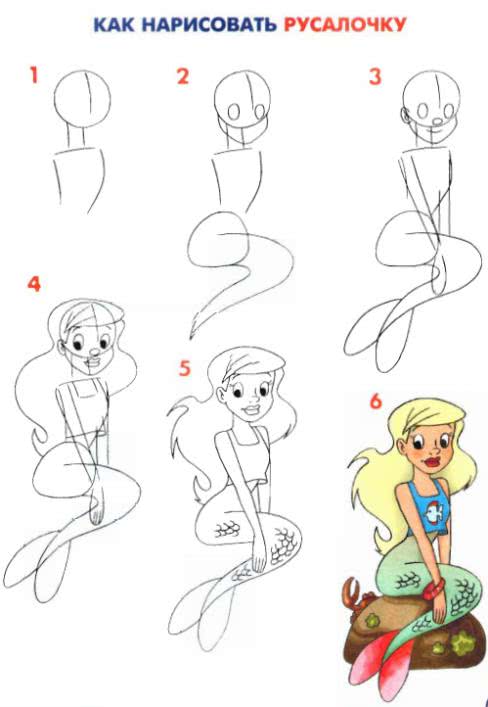 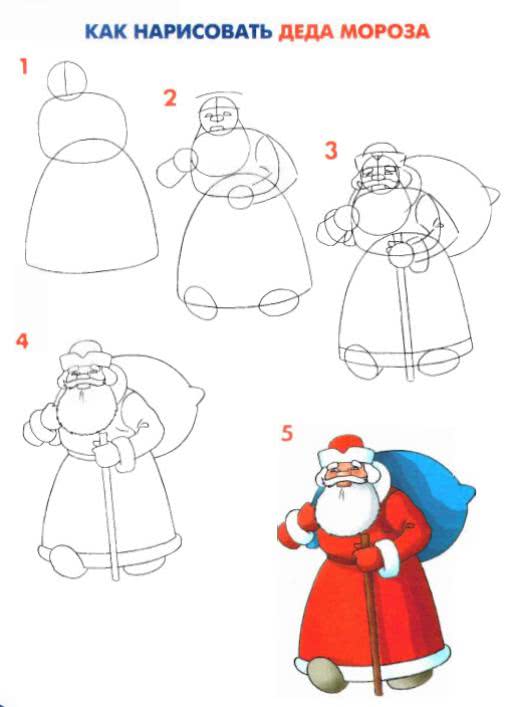 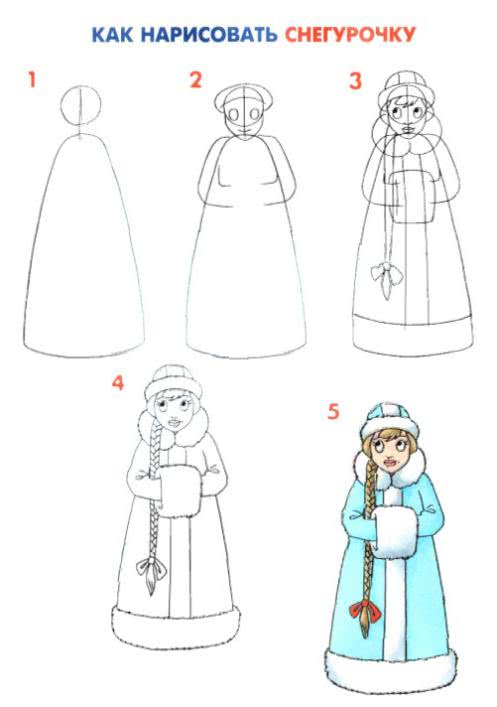 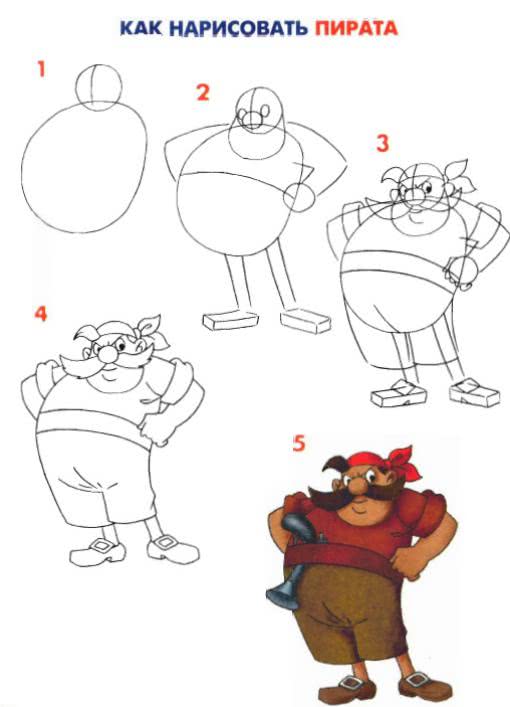 